Welkom!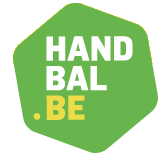 Graag heten we u van harte welkom bij onze club! Je kan je online registreren als lid van de Vlaamse Handbalvereniging, en zo ook van de club via het inschrijvingsplatform: platform.handbal.be/loginZoals u zal merken, krijgt u een inlogscherm te zien waar je jouw bestaande lidnummer kan ingeven. Bij een eerste inlogpoging, kent het systeem echter nog geen paswoord voor u en moet dit nog aangemaakt worden. Daarom druk je bij een eerste keer op ‘wachtwoord vergeten’ (Indien je je bestaande nummer niet meer weet, kan je dit opvragen via mail naar info@handbal.be) Er zal u dan vervolgens een mail gestuurd worden naar het mailadres gekoppeld aan uw lidnummer. Daarna volg je gewoon de instructies vanuit deze mail en kom je vanzelf op het platform terecht waar je je gegevens binnen je profiel kan raadplegen en wijzigen waar nodig. (indien je ondertussen op een ander adres woont of een nieuw telefoonnummer hebt.) Belangrijk bij dit nazicht van je gegevens is om ervoor te zorgen dat elk veld wordt ingevuld (behalve rijksregisternummer; dit is geen vereiste).Van zodra u uw persoonlijke gegevens in uw profiel hebt aangevuld en hierbij de club waarbij u wenst aan te sluiten hebt ingegeven in het tabblad ‘lidmaatschap’, wordt uw registratie digitaal bezorgd aan uw clubsecretaris die deze nog eerst even moet bekrachtigen. (deze krijgt uw rijksregisternummer voor alle duidelijkheid overigens niet te zien indien dit zou ingevuld zijn; enkel uw telefoonnummer, adres en dergelijke die hij als clubsecretaris kan gebruiken voor de nodige communicatie binnen de club). Nadat hij uw registratie heeft bevestigd, komt deze vervolgens op het secretariaat van de VHV terecht die u dan tenslotte als lid aansluiten bij de federatie. Vanaf 5 dagen na deze goedkeuring mag u ook opgesteld worden op de competitiewedstrijden waaraan uw ploeg binnen de club deelneemt, mits voorleggen van uw identiteitsbewijs bij aanvang van elke wedstrijd.